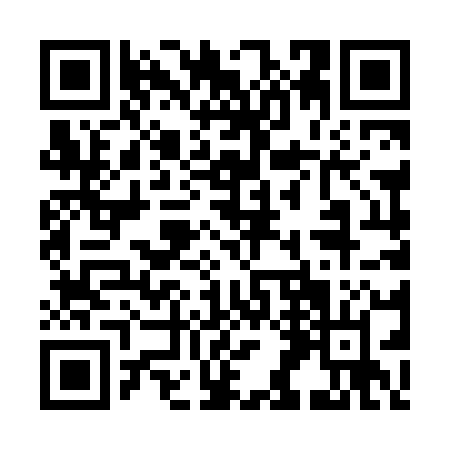 Ramadan times for Coryville, Nevada, USAMon 11 Mar 2024 - Wed 10 Apr 2024High Latitude Method: Angle Based RulePrayer Calculation Method: Islamic Society of North AmericaAsar Calculation Method: ShafiPrayer times provided by https://www.salahtimes.comDateDayFajrSuhurSunriseDhuhrAsrIftarMaghribIsha11Mon5:595:597:111:054:256:596:598:1112Tue5:575:577:101:044:257:007:008:1213Wed5:565:567:081:044:267:017:018:1314Thu5:545:547:071:044:267:027:028:1415Fri5:525:527:051:044:277:037:038:1516Sat5:515:517:041:034:277:047:048:1617Sun5:495:497:021:034:287:057:058:1718Mon5:485:487:001:034:287:067:068:1819Tue5:465:466:591:024:287:077:078:1920Wed5:445:446:571:024:297:077:078:2121Thu5:435:436:561:024:297:087:088:2222Fri5:415:416:541:024:307:097:098:2323Sat5:395:396:531:014:307:107:108:2424Sun5:385:386:511:014:317:117:118:2525Mon5:365:366:501:014:317:127:128:2626Tue5:355:356:481:004:317:137:138:2727Wed5:335:336:461:004:327:147:148:2828Thu5:315:316:451:004:327:157:158:2929Fri5:295:296:4312:594:327:167:168:3030Sat5:285:286:4212:594:337:177:178:3131Sun5:265:266:4012:594:337:187:188:321Mon5:245:246:3912:594:337:197:198:332Tue5:235:236:3712:584:347:207:208:343Wed5:215:216:3612:584:347:217:218:364Thu5:195:196:3412:584:347:227:228:375Fri5:185:186:3312:574:357:237:238:386Sat5:165:166:3112:574:357:247:248:397Sun5:145:146:3012:574:357:257:258:408Mon5:135:136:2812:574:357:257:258:419Tue5:115:116:2712:564:367:267:268:4210Wed5:095:096:2512:564:367:277:278:43